Приложение 4Таблица 4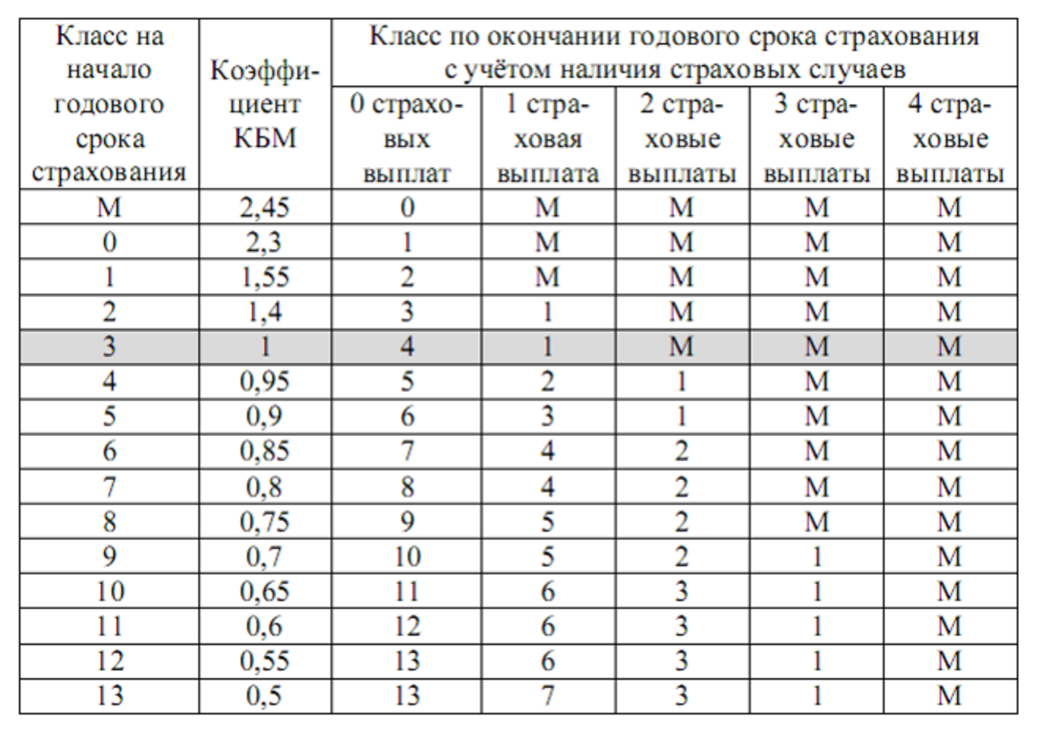 Таблица 5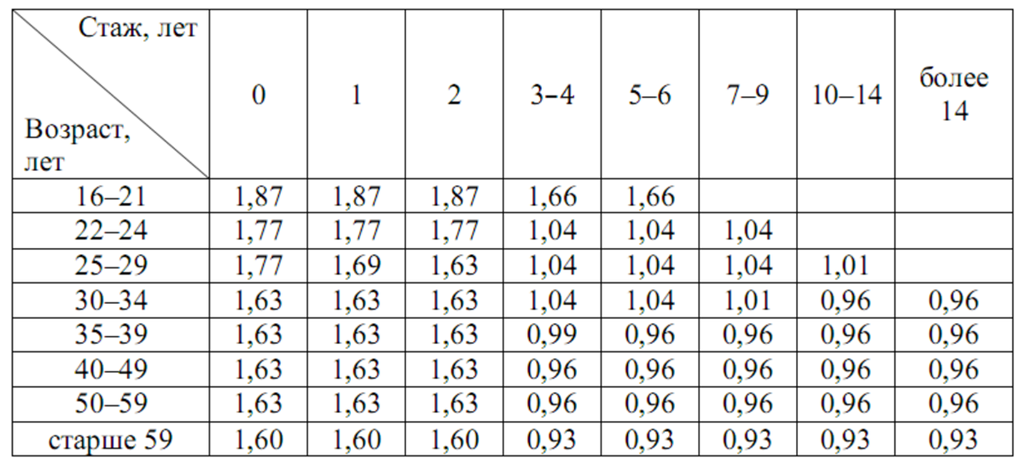 